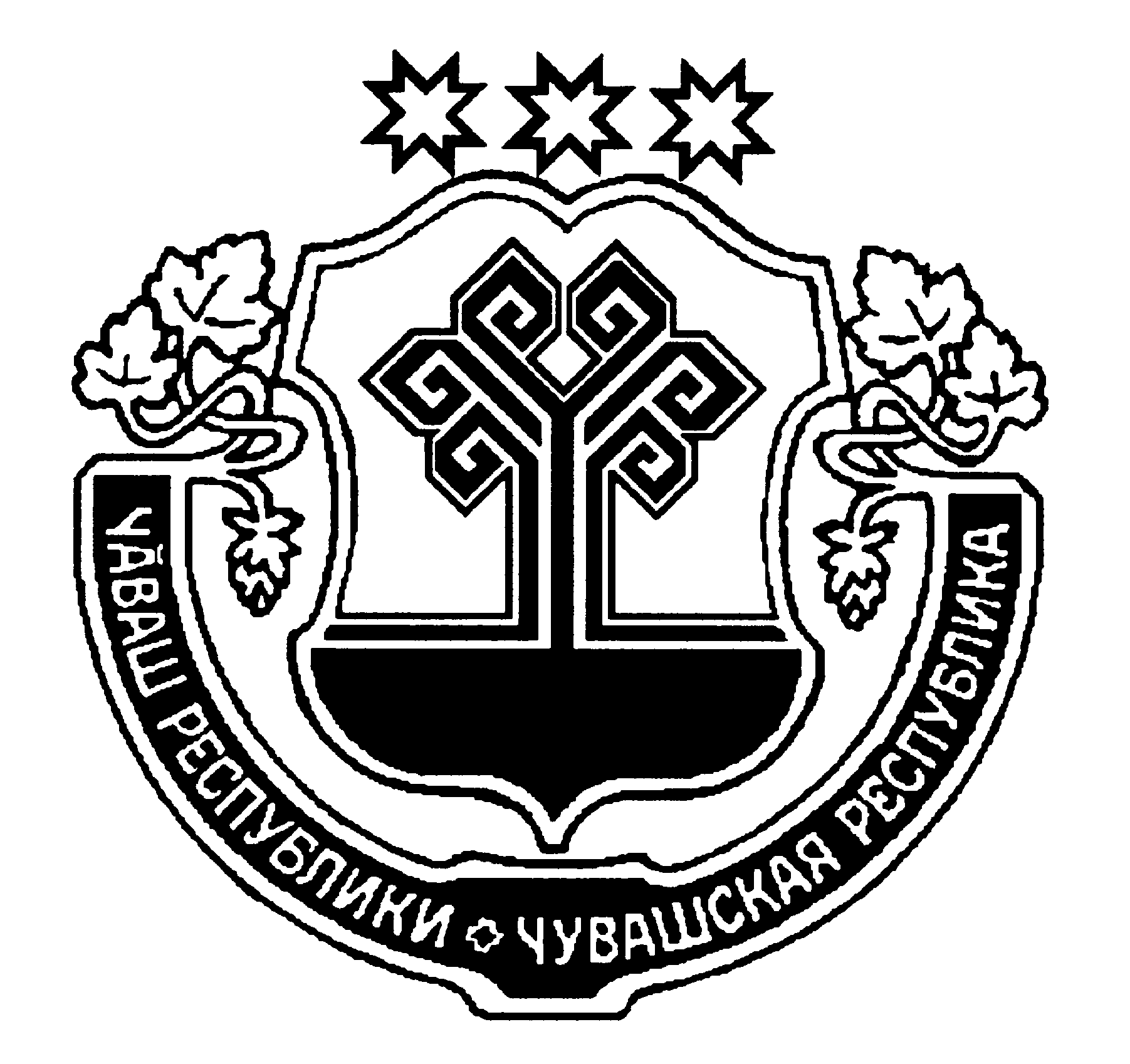 Администрация города Шумерли направляет информацию о результатах мониторинга уровня цен на рынке автомобильного бензина и иных видов моторного топлива.Приложение: на 1 л. в 1 экз.И. о. главы администрации                                                                                         Е.П. ТуличеваХайдукова Т.А.,8(83536)22816Приложениек письму администрации города Шумерляот 02.12.2019 № _____Цены на ГСМПеребоев в поставках автомобильного бензина и дизельного топлива на рынок ГСМ не зафиксировано.Лукойл Волга – Лукойл.Татнефть – Татнефть Альметьевск.Лига – Газпромнефть.№ п/пНаименованиеЦены, руб./л на24.12.18Цены, руб./л на25.11.19Цены, руб./л на 02.12.19Рост (снижение) за отчетный период, %При-чины роста цен на АЗС1234567АЗС ООО «Лукойл Волга Нефтепродукт»ул. Щербакова, 661.Бензин АИ-9241-2442-9142-91-2.Бензин АИ-9544-7446-2346-23-3.Бензин 95-экто45-2446-7446-74-4.Дизельное топливо (евро)47-1947-0247-02-5.Дизельное топливо (экто)47-5347-53АЗС №52 ПАО «Татнефть АЗС центр»,ул. Котовского, 591.Бензин АИ-8038-2040-2540-25-2.Бензин АИ-9240-6041-7041-70-3.Бензин АИ-9543-5044-6544-65-4.Дизельное топливо (евро)46-8047-0047-00-АЗС «Лига»ООО «Лига»,ул. Ленина, 391.Бензин АИ-8038-2040-0040-00-2.Бензин АИ-9240-3040-5040-50-3.Бензин АИ-9543-3043-5043-50-4.Дизельное топливо (евро)44-8045-0045-00-